Publicado en Madrid el 18/01/2016 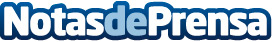 Organizar una mudanza de forma sencillaContratar una empresa profesional de mudanzas y guardamuebles en Madrid, Barcelona, Sevilla, o cualquier otra ciudad, es una forma que ayudará a organizar cualquier traslado de una forma más sencilla y sobre todo eficazDatos de contacto:RubénNota de prensa publicada en: https://www.notasdeprensa.es/organizar-una-mudanza-de-forma-sencilla_1 Categorias: Madrid Cataluña Andalucia Logística http://www.notasdeprensa.es